МЕТОДИЧЕСКИЕ УКАЗАНИЯкпрактическим занятиями самостоятельной работепо дисциплине История (история России, всеобщая история)для студентов направления подготовки:09.03.01Информатика и вычислительная техникаКвалификация: бакалаврСтавропольМетодические указания к практическим занятиям и самостоятельной работе составлены в соответствии с Федеральным государственным образовательным стандартом высшего образования и программой дисциплиныИстория (история России, всеобщая история).Составитель: Состин Д.И., к.и.н., доцентСОДЕРЖАНИЕПрактическое занятие № 1. Тема: История как  наука. Основные концепции (теории) исторического процесса……………………………………………......5Практическое занятие № 2. Тема:Особенности становления государственности в мире. ………………………………...............................10Практическое занятие № 3. Тема: Средневековье как этап всемирной истории. Западная Европа и  Русь, политическая раздробленность, формирование централизованных государств ………………………………13Практическое занятие № 4.Тема: Россия в XVII- XVIII вв. в контексте развития европейской цивилизации «Просвещенный абсолютизм» Екатерины II.………………………………........................................................................17Практическое занятие № 5. Тема: Основные тенденции развития всемирной истории в XIX в. Российское государство и общество в XIX в.Социально- экономическое и политическое  развитие……………………………………19Практическое занятие № 6. Тема: Россия и мир  в начале ХХ века.Модернизация экономики, политический строй, революции……………….23Практическое занятие № 7. Тема: Советское общество в 1920-1930гг. СССР и мировое сообщество во Второй мировой войне1939-45гг. Послевоенное развитие………………………………………………………………………….26Практическое занятие № 8. Тема: СССР (Россия) и мир во второй половине ХХ - начале ХХI вв.………………………………………………………….…28Список рекомендуемой литературы…………………………………….......34Практическое занятие № 1Тема: История как наука. Основные концепции (теории) исторического процессаI. Теоретическая частьСлово «история» в переводе с древнегреческого означает «разведывание». У Геродота под этим термином подразумевается письменный рассказ о прошлом (о произошедшем, об узнанном). В настоящее время термин «история» понимается в двух смыслах: а) как процесс развития природы и общества; б) как комплекс научных дисциплин (историческая наука), изучающий прошлое человечества во всем его многообразииЭлементы истории возникли в форме устных сказаний о реальных событиях, которые прослеживаются с глубокой древности у всех народов. Важную роль в осознании хода времени сыграло появление письменности, которая позволила дольше сохранять в памяти реальные факты. Постепенно появились и различные письменные источники, а позднее и летописные записи.Как наука история сформировалась лишь на рубеже XVIII-XIX вв., когда общество достигло значительного прогресса в своем развитии, было накоплено большое количество знаний, выявлены и сформулированы методы изучения истории.Современная историческая наука обычно понимается как область научного знания, изучающая развитие общества во всем его многообразии как единый закономерный процесс.  Специфика истории – изучение прошлого, исследование общества в динамике, как процесса непрерывных качественных изменений. Объект истории – общество как процесс, то есть общество в его изменении и развитии. Предметом изучения истории являются основные закономерности мирового процесса истории человечества, а применительно к конкретным странам (отечественная история) – основные закономерности процесса формирования предпосылок, зарождения и развития общества и государства как части.Исторические знания условно разделяются на несколько областей, что связано с накоплением большого количества знаний о прошлом человечества. Основные критерии дифференциации: а) хронологический (история Древнего мира, история Средних веков и т.п.); б) тематический (экономическая, политическая, военная история, история государства и права, история искусства и т.п.); в) пространственно-географический (история России, история стран Азии и Африки и т.п. в связи с этим выделяют также всемирную или всеобщую и отечественную истории);г) функциональный (в зависимости от целей исследования); д) по обширности предмета изучения (история мира в целом; история какого-либо континента, региона, например, история Европы, африканистика, балканистика; история страны, например, история России; история народа, например, китаеведение, японоведение; группы народов, например, славяноведение).В структуре исторической науки выделяют также следующие разделы. Философия истории (теория истории) – формулирует общетеоретические, методологические и мировоззренческие основы исторической науки (в том числе наиболее общие категории, такие как развитие, и проблемы, такие как определение критериев социального прогресса, наличие смысла и направленности в историческом процессе, роль личности в истории и т.п.); Философия истории выступает как область общих представлений об истории в целом (общеисторическая теория) либо о тех или иных процессах и явлениях. Это высший, самый развитый уровень исторического познания, а не уровень конкретно-исторических представлений о событиях. В теории речь идет об общих проблемах изучения истории как реальности (онтология) и истории как познания (гносеология). Общеисторические дисциплины, изучающие развитие общества в целом или историю отдельных стран и народов (история Древнего мира, история Средних веков, история России и т.п.). Специальные исторические дисциплины, изучающие историю отдельных сфер жизни общества (экономическая, политическая, военная история, история государства и права, история искусства и т.п. К ним относят также археологию и этнографию.Вспомогательные исторические дисциплины, изучают  отдельные элементы исторического развития, и поставляя общеисторическим и вспомогательным дисциплинам данные, необходимые для понимания общего хода истории (метрология – меры; геральдика – гербы, эмблемы; сфрагистика – печати; нумизматика – монеты и другие денежные знаки; ономастика – имена, генеалогия – родословные; палеография – древние письменные документы; топонимика – географические названия и т.п.).Термин «история» имеет свой общенаучный смысл, который означает последовательную смену состояний любого объекта, способного развиваться во времени. В этом значении слова, не содержащем ничего специфически общественного, мы можем говорить не только об истории человечества, но и о геологической истории Земли, имея в виду чередование фаз в формировании ее ландшафта, или истории болезни человека, состоящей в возникновении и нарастании патологических изменений в организме.Разные значения имеет термин «история» в науках об обществе. Наиболее часто историю понимают как минувшую социальную действительность, события и свершения прошлой общественной жизни людей, будь то строительство египетских пирамид, первая мировая война или карибский кризис. Считается, что люди и их дела становятся историей, отдаляясь во времени, уходя в прошлое, оставляя свой след в судьбах и памяти живущих поколений.В философско-исторической мысли сформировались и существуют три основных подхода к постановке и решению проблемы динамики исторического развития: теория цикличности, теория прогресса и теория упадка (регресса). Динамику истории и суть исторического процесса пытались осмыслить еще древнегреческие историки, сформулировавшие циклическую теорию динамики исторического развития. Движение истории они рассматривали и как смену циклов, основу которых, по их мнению, составляли формы государственно-политического устройства и правления – аристократия, демократия, тирания и т.д.Теория прогрессабыла широко распространенным вариантом представлений о динамике исторического развития в историографии эпохи Просвещения. «Все к лучшему в этом прекраснейшем из миров» – это представление, по мнению просветителей, является одним из законов истории. Вера в прогресс была связана у большинства просветителей с их глубокой верой в торжество разума.Просветители заложили основу того понимания прогресса, которое видоизменялось, дополнялось и развивалось в дальнейшем в философско-исторической мысли. Одним из важных элементов осмысления идеи поступательного развития истории был отход от абстрактного понимания этого развития в качестве прогресса вообще к его оценке как прогрессивной смены стадий.Вера в разум, в прогресс и оптимизм были отличительными чертами философско-исторической мысли XVIII-XIX вв. В XX в. настроения заметно меняются, появляется негативное отношение к прогрессу, пессимизм становится основной особенностью мышления.В частности, это относится к представителям общественной науки XX в. – О. Шпенглеру, А. Тойнби, А. Хейзинге (1872-1945), философии истории Франкфуртской школы и др. «Утрата глобальной исторической перспективы, смысла и идеалов общественного развития – очевидный итог эволюции западной историософской мысли ХХ столетия». Такой итог является следствием развития научного познания и, в конечном счете, развития самого общества, тех изменений, которые произошли в XX в. Эволюция мышления от преобладающе положительного отношения к идее прогресса к растущему ее отрицанию стала следствием реальности истории XX в. и не может быть понята лишь в качестве особенности, внутренне присущей научному мышлению как таковому. Впрочем, отказ от идеи прогресса начался уже во второй половине XIX в. (взгляды Н.Я.Данилевского, Ф.Ницше и др.). К числу упомянутых реалий относятся прежде всего Первая и Вторая мировые войны.Поскольку отрицательные стороны прогресса проявляются независимо от желания и воли людей, сделать так, чтобы прогресс был исключительно движением к благу, невозможно. Плата за прогресс неизбежна. К такому пониманию прогресса – подводят жизнь, история, правда, это порождает и его отрицание в тех или иных случаях. Противоречивость прогресса способствует формированию различных вариантов негативного отношения к идее прогресса, но не делает ни один из них вполне обоснованной научной позицией.История в целом – сфера господства детерминизма, причинно-следственных связей неисчерпаемо различной глубины и длительности действия. Фундаментальной, хотя и не единственной, стороной исторического действия любого уровня и масштаба является его необходимость, складывающаяся из целеполагающей деятельности человека и той, всегда конкретной, исторической ситуации, в которой эта деятельность проходит и игнорировать которую или исключить не может никто.Законы природы проявляются вне сферы сознания, воли и деятельности людей. Люди творят историю, исходя из тех условий, которые каждое поколение получает в качестве продукта деятельности предшествующих поколений. «Выпрыгнуть» из этих условий, как исходного пункта деятельности, встать над ними или пренебречь ими они не могут. Эта обусловленность человеческой деятельности предшествующим ходом исторического развития и есть одно из проявлений реализации исторической необходимости, выражение закономерного характера исторического развития. Однако человеческая деятельность всегда конкретна и предметна.В этой ситуации законы истории действуют не как некое общее правило, в одинаковых степени и форме проявляющееся во всех конкретных случаях, а в качестве некой тенденции, т.е. в разной мере в отношении различных конкретных исторических обстоятельств и условий.Важное место в теоретическом осмыслении истории занимают вопросы о том, есть ли в истории какой-либо смысл и направлено ли развитие истории к какой-то цели. Проблема смысла истории сегодня, как впрочем и всегда, очень важна. Она важна не только для всего человечества, помогая ему четко выверить свой общий курс. Она важна и для каждого человека, ибо каждому хочется понять, для чего и зачем он живет, в чем смысл его собственной жизнедеятельности. Смысл истории позволяет каждому глубоко понять и смысл собственной жизни, ибо судьба каждого неотделима от нашей истории.Проблема движущих сил истории (развития общества) традиционно рассматривается отечественными учеными на основе марксистской концепции социального развития. В социальной философии марксизма под движущими силами развития понимаются разные общественные явления: объективные общественные противоречия, производительные силы, способ производства и обмена; разделение труда; продолжительные действия больших масс людей, классов, народов; разделение общества на классы и классовая борьба; социальные революции; потребности и интересы; наука; идеальные мотивы. Соответственно и в научной литературе движущие силы развития общества также понимаются по-разному: то они связываются с противоречиями общественного развития и их разрешением, то с социальным детерминизмом, то с объективными и субъективными факторами истории, то с деятельностью людей или с комплексом перечисленных факторов. По-видимому, каждый из указанных подходов правомочен, отражает какую-то грань истины. С нашей точки зрения, движущие силы развития общества связаны, прежде всего, с деятельностью людей.Рассматривая проблему движущих сил исторического процесса целесообразно рассмотреть роль в нем различных социальных общностей. 2.Вопросы к практическому занятию1.История как наука.Объект и предмет истории2. Принципы и методы исторической науки3. Основные концепции (теории) исторического процесса.3. Задания к практическому занятию1. Проследите генезис исторической науки, укажите ее предмет, объект и структуру.2. Перечислите социальные функции исторической науки и поясните, в чем они заключаются.3. Раскройте понимание термина «история» в современной науке4. Поясните, что значит история как целостность.5. Охарактеризуйте методологию современной исторической науки4. Вопросы для самостоятельной работы1.Проблема движущих сил истории.2. Структура исторической науки.3. Место истории в системе научного знания.4.Роль народных масс и личности в истории.5.Проблема направленности исторического процесса.Практическое занятие № 2Тема: Особенности становления государственности в мире. I. Теоретическая частьВ современной науке уделяется довольно значительное внимание проблемам становлению и развитию первых государств, мировых цивилизаций.В этом отношении анализируются пути политогенеза и этапы образования государства в свете современных научных данных, теории происхождения государства. Разные типы общностей в догосударственный период. Проблемы этногенеза и роль миграций в становлении народов.В данном контексте важна специфика формирования цивилизаций (государство, общество, культура) Древнего Востока и античности. Переход Европы от античности к феодализму. Восточный и античный типы цивилизационного развития. Здесь необходимо учесть спецификувозникновения мировых цивилизаций (государство, общество, культура) Древнего Востока и античности, понять закономерности перехода Европы от античности к феодализму. Восточный и античный типы цивилизационного развития. Территория России в системе Древнего мира. Древнейшие культуры Северной Евразии (неолит и бронзовый век). Страна ариев. Киммерийцы и скифы. Древние империи Центральной Азии. Античная Греция (скифские племена; греческие колонии в Северном Причерноморье). Античный Рим.Удельный период характеризуется ростом городов, существенными культурными достижениями. Весьма дискуссионными внастоящее время являются проблемы возникновения славянской этнической общности, расселении и появления славянской государственности. Актуальными остаются вопросы формирования форм собственности, функционирования великокняжеской власти, социально-экономического уклада Древней Руси. Общепризнано, что на складывание и развитие русского государства, определяющее влияние оказывали ряд факторов: географическое положение, климатические и природные условия. Процесс формирования государственности имел свои специфические черты, среди которой была и геополитическая обстановка, вынуждавшая создавать сильную государственную власть. Восточные славяне были одной из трёх групп древних славян, выделившихся наряду с западными и южными славянами из общеславянской этнолингвистической общности. Общие черты их этнического облика сформировались в VI-IX вв. на территории Восточной Европы в результате перегруппировки славянских племенных объединений: антов, склавинов, дулебов и др. Восточные славяне взаимодействовали с балтами, финно-уграми, потомками сарматов, тюрками и контактировали с арабами, византийцами, скандинавами и др. К IX-X вв. они занимали пространства от Чудского и Ладожского озёр на Севере до Чёрного моря на Юге; от Восточных Карпат на Западе до нижней Оки на Востоке. Жили в основном территориальными общинами, поселения группировались гнёздами. В IX-X вв. на восточнославянских землях появились города: Киев, Ладога, Новгород, Полоцк, Ростов, Чернигов и др. Возникли возглавлявшиеся местными князьями союзы племён: поляне, древляне, северяне, ильменскиесловене, кривичи, дреговичи, радимичи, вятичи, уличи, тиверцы и др. Основными занятиями восточнославянских племен в эпоху формирования государства были земледелие, скотоводство, рыболовство и охота. Развивались ремёсла (выработка железа, кузнечное, ювелирное, гончарное и др.). Сельскохозяйственные орудия труда были приспособлены к местным условиям. На юге, в степной и лесостепной зонах широкое распространение получил плуг. Севернее чаще встречалась соха, которая лучше подходила к лесостепной полосе с почвой, не нуждавшейся в глубокой вспашке. Первые предгосударственные образования - племенные княжения - возникли у восточных славян на рубеже VПI-IХ вв. Исследователи говорят о нескольких центрах, главные из которых - Среднее Поднепровье с Киевом и Северо-Запад, где поднимается Новгород. Об этих княжениях были осведомлены еще восточные авторы, писавшие о Куйабе и Славии - Киевской и Новгородской землях. Эти ранние княжения не отличались прочностью. Княжеская власть здесь лишь выделилась, но она еще не обрела династической преемственности.2. Вопросы к практическому занятию1 Первобытная история: предпосылки формирования цивилизаций.
2.Истоки и основные типы древних цивилизаций 3.Социально-политическое развитие территории нашей страны в древности.Славяне4.Пути политогенеза и этапы образования государства в свете современных научных данных5.Специфика цивилизаций (государство, общество, культура) Древнего Востока и античности.3. Задания к практическому занятиюДайте общую характеристику первобытному обществуПроанализируйте истоки и основные типы цивилизаций в древности.Где возник западный тип цивилизаций?Чем были вызваны причины перехода людей от присваивающего хозяйства к производящему?4. Вопросы для самостоятельной работы1.Пути политогенеза и этапы образования государства в свете современных научных данных2.Специфика цивилизаций (государство, общество, культура) Древнего Востока и античности.3.Каковы особенности первого и второго общественного разделения труда? 4.Охарактеризуйте античную демократию?Практическое занятие № 3Тема: Средневековье как этап всемирной истории. Западная Европа и  Русь, политическая раздробленность, формирование централизованных государствI. Теоретическая частьДанная тема связана со становлением Средневековья, которое рассматривается,как этап всемирной истории. Переход к средневековью связан с Великим переселением народов в III–VI вв. Падение Римской империи. Рождение и расцвет мусульманской цивилизации. Смена форм государственности. Варварские королевства. Государство франков. Меровинги и Каролинги. Властные традиции и институты в государствах Восточной, Центральной и Северной Европы в раннем Средневековье: роль военного вождя. Византия – мост между эпохами и цивилизациямиПо летописной легенде, в . из Скандинавии были приглашены правители-князья, которые должны были поддерживать порядок в северных землях. Первыми князьями были варяги - братья Рюрик, Трувор и Синеус. Согласно «Повести временных лет», Рюрик сел княжить в Новгороде, Синеус - на Белоозере, Трувор - в Изборрске. После смерти братьев Рюрик собрал под своей властью все земли. Легендарное известие о призвании варягов послужило основой для возникновения так называемой норманнской теории. Историки-норманисты утверждали, что Древнерусское государство возникло благодаря варягам, поскольку славянские племена оказались просто неспособными создать его самостоятельно. Норманнская теория возникла в XVIII в. и связана с именами ученых иностранного, как правило, немецкого происхождения З. Байера, А. Шлецера, Г. Ф. Миллера. Будучи членами Академии наук, они внесли свой вклад в развитие российской науки и культуры (особенно академик Г. Ф. Миллер). Тем не менее, обращаясь к начальной истории Руси, они исходили из того, что пришедшие на Русь скандинавы были носителями более высокой политической культуры. В последующем положение о созидательной деятельности варягов в той или иной мере разделяли Н. М. Карамзин, М. П. Погодин,  С. М. Соловьев. Но норманизм нашел и решительных противников. М. В. Ломоносов, В. Н. Татищев и другие отрицали какую-либо значительную роль скандинавов в истории Древней Руси.В современной российской науке преобладают подходы, которые превратили длительный спор, по сути, в историографический факт. Подавляющее большинство исследователей исходят из того, что возникновение государственности есть результат внутреннего развития общества. Государство невозможно «экспортировать». Для его возникновения необходим определенный уровень развития сообщества. Нет оснований для и говорить о культурном превосходстве норманнов. Археологи, признавая посреднические функции купцов-варягов, отмечают, что в целом норманнское влияние на материальную культуру Руси было незначительным. В экономической, социальной и тем более культурной областях земледельческий славянский мир, мало что позаимствовал из мира варягов-мореплавателей. В ХII в. на Руси сложились социально- экономические и политические предпосылки политической раздробленности. Ослабев в военном отношении, Русь продвинулась вперед в экономическом и социально-экономическом развитии. С наступлением раздробленности число удельных княжеств непрерывно росло. В середине ХII в. их было 15, к началу XIII – 50, а в ХIV в. – не менее 250. Из этого огромного числа суверенных земель, некогда входивших в состав Древнерусского государства, наиболее крупными были Владимиро-Суздальское, Киевское княжества и Новгородская земля. Эти земли довольно долго сохраняли единую территорию, что предопределило большое влияние на остальные княжества. Обращаясь к теме наследия Древней Руси, следует обратить внимание на три основных типа политического устройства княжеств и земель. Первый тип государства представлен Киевским и Галицко-волынским княжествами. Форму правления здесь принято называть раннефеодальной монархией. В Киеве, а позднее в Галиче и на Волыни, по-прежнему была сильна княжеская власть. Князь опирался на: дружину и зависел от нее. Иной тип государства сложился на северо-востоке Руси. Край не имел глубоких вечевых традиций. Тем не менее, управление в Ростове и Суздале в ХII в. строилось на взаимодействии городского вече и князей, назначавшихся из Киева.Специфический тип государственной власти сложился на северо-западе Руси. Здесь князь потерял свое влияние в ., после того как новгородцы «указали путь» ставленнику киевского князя Всеволода Мстиславича (то есть силой изгнали того города). С этого времени должность новгородского князя стала выборной, а власть существенно ограничена вечем. На вече решались важнейшие вопросы жизни республики. Главный из них - выборы должностных лиц. Огромную роль в жизни Новгорода играло боярство. Экономическое и политическое могущество новгородских бояр позволило им монополизировать высшие должности в новгородском управлении. Таким образом, в Новгороде и Пскове утвердились республики. Учитывая огромную роль, новгородского боярство, многие историки говорят о боярской, аристократической республике. ХIII-ХIV вв. стали для Руси утратившей государственное единство временем суровых испытаний, поставивших под угрозу само существование русского народа. Основными противниками Руси оказались монгольские племена, объединившиеся под властью хана Темучина (Чингизхана) и западноевропейские феодалы Никогда прежде в своей истории Древняя Русь не испытывала такого потрясения, как в 1237-г. Основной удар обрушился на города – ремесленно-торговые, административные и культурные центры земель. По данным археологов, из 74 городов было разрушено 49, причем почти треть их не была восстановлена. Городская жизнь на Руси пришла в упадок, ремеслу и торговле был нанесен огромный урон. Многие виды ремесел исчезли, наблюдалось общее огрубление и упрощение технических приемов. Почти на целое столетие прекратилось каменное строительство. Почти одновременно с нашествием Батыя разворачивались драматические события в северо-западных областях удельной Руси, оказавшихся объектомагрессии немецких, шведских и датских феодалов. Особенно активно с конца ХIIII в. стали вести себя немецкие рыцари, объединенные в духовно-рыцарские ордена. Здесь для них открывалось широкое поле деятельности - распространение католицизма среди языческих племен и захват их земель. Процесс образования русского централизованного государства начался во второй половине XIII в. и завершился в начале XVIв. В это время была ликвидирована политическая независимость ряда русских княжеств и феодальных республик, началась перестройка политической системы, завершившейся установлением самодержавия в России. Опыт становления единого русского государства, создания новых органов управления и проведения политических реформ сохраняют свою актуальность и в наши дни.В конце XIII в. начале XIV в. в русских землях начинается процесс объединения земель в единое государство. Важной предпосылкой к объединению русского государства стала необходимость борьбы против внешних врагов и прежде всего против монголо-татарских ханов. Для этого требовалось единое государство с сильной централизованной княжеской властью, способной организовать оборону страны. Что касается экономических предпосылок, то к XIII в. на Руси наметился экономический подъем, развивалась торговля, восстанавливались разрушенные города. Торговые связи, в определенной мере содействовали общению между собой отдельных земель и княжеств. Однако они не могли еще поколебать самостоятельность феодальных миров и базировались на натуральном хозяйстве.Таким образом, на Руси шел процесс политического объединения, не подкрепленного экономической централизацией. Политическое объединение русских земель совершалось на феодальной основе, носителем его была великокняжеская власть, а стремление свергнуть ордынское иго ускоряло его.В ходе двухвекового объединительного процесса в русских землях обычно выделяют 3 этапа. 1) конец XIII в. – 80-е годы XIV в. 2) 80-е годы XIV в. – начало XV в. 3) начало XV в – первая треть XVI в. В Северо-Восточной Руси борьбу за политическое главенство в деле объединения повели между собой Рязанское, Суздальское, Нижегородское, Московское и Тверское княжество. И Московское, и Тверское княжество имело равные возможности возглавить объединительный процесс.  Их столицы стояли на пересечении торговых путей, территории были хорошо защищены и с запада, и с востока густыми лесами и другими княжествами от вражеских нападений.  С конца XIII в. Тверские князья владели ярлыком на великое Владимирское княжение. Однако, вскоре в борьбу за объединительный процесс вступает Московское княжество.Правление Ивана III Васильевича (1462-1505) стало завершающим этапом политического объединения русских земель вокруг Москвы и образования Русского государства. Перед князем стояли важнейшие задачи. Во-первых, объединить вокруг Москвы те земли, которые еще сохраняли свою независимость, во-вторых, покончить с положением ханского «улусника» и стать суверенным государем, в-третьих, качественные изменения в обществе и государстве влекли за собой соответствующие перемены самой власти ее институтов.Неотъемлемой стороной истории собирания земель вокруг Москвы при Иване III стало его стремление сократить число удельных княжеств. После того как с политической карты Руси исчезли почти все самостоятельные княжества, взгляд был брошен на уделы членов московского правящего дома. Часть уделов перешла во владения московского князя после смерти их владельцев (Юрий Дмитровский, Андрей Меньшой). Лишен был своих владений князь Андрей Большой, который вызвал гнев старшего брата и оказался в заточении. Важно подчеркнуть, что при Иване III все территориальные приобретения великого князя не подлежали родственному разделу. Таким образом, постепенно сокращалось пространство, воспроизводящее удельную старину. К началу княжения Василия III Ивановича (1505-1533) к Москве присоединился Псков (.) и Рязанское княжество(1521). Таким образом, закончился процесс формирования единого Русского государства. К этому времени документах утвердилась новая форма наименования Русского государства – Россия. XVII в. вошел в историю России под названием «бунташный век». Действительно, в начале века Россия пережила Смутное время, в середине – городские восстания, в конце крестьянскую войну под предводительством С. Разина. Последствия всех этих процессов во внутренней жизни страны оставили свой отпечаток. Прежде всего, внутриполитическими последствиями Смуты стали: разруха и разорение русских земель, дальнейшее ослабление роли дворянства, усиление закрепощения крестьян. Основные последствия  Смуты состоят в том, что она завершилась реставрацией монархической государственности. В конкретных геополитических условиях того времени был избран путь дальнейшего развития России: самодержавие как форма политического правления, крепостное право как основа экономики, православие как идеология.2. Вопросы к практическому занятиюСредневековье как этап всемирной истории        2.Становление государственности Древней Руси.Норманская теория3.Эволюция восточнославянской государственности в XII-ХIII вв.Основные феодальные центры на территории Киевской Руси         4.Борьба русского народа против монголо-татарских и западноевропейских завоевателей в  ХIII в.5.Процесс объединения земель Великороссии и поиск путейупрочения российского государства XIV – XVI вв.3. Задания к практическому занятию1.Определите причины, характерные черты и особенности образования единого Российского государствав XV-XVI вв. Смутное время       2.Сформулируйте  факторы и условия ыозрождения российской государственности XVII в.3.Выявить своеобразие древнерусской культуры, ее мировоззренческие основы.4. Рассмотреть развитие монументальной живописи, особенности иконописи4. Вопросы  для самостоятельной работы1. Социально-экономические и политические причины феодальной раздробленности.2. Выявить своеобразие древнерусской культуры, ее мировоззренческие основы.3.Рассмотреть развитие монументальной живописи, особенности иконописи.4.Проанализировать процесс возникновения и развития Варварских королевства. Государство франков. Меровинги и Каролинги.5. Определить специфику взаимоотношений Руси и Великого княжества Литовского.6.Варварские королевства. Государство франков. Меровинги и Каролинги.7.Взаимоотношения Руси и Великого княжества Литовского.Практическое занятие № 4Тема:Россия в XVII- XVIII вв. в контексте развития европейской цивилизации «Просвещенный абсолютизм» Екатерины II.I. Теоретическая частьXVIIвек связан со значительными  социально-экономическими и политическими событиями в мире. Европа вошла в эпоху позднего феодализма.Это было начало Нового времениДля него характерны:Первые буржуазные революции. Эпоха Возрождения.начало Нового времени в Западной Европе. Реформация с ее экономическими, политическими, социокультурными. Этот период характеризовался становлением  капиталистических отношений,Формированием колониальной системы и мирового капиталистического хозяйства. Обращают внимание: пути трансформации западноевропейского абсолютизма в XVIII в. Европейское Просвещение и рационализм. Влияние идей Просвещения повлияло на мировое развитие.на политическое и социокультурное развитие стран Европы. Проблемой оставался  переход человечества  в «царство разума».XVII-XVIII вв. в России  характеризовались также  масштабными  преобразованиями, особенно XVIIIв,  Вторая половина его –это эпоха «Просвещенного  абсолютизма».  Наряду с укреплением и оформлением сословного строя происходят глубокие изменения в экономическом и социальном развитии, затронувшие все стороны народного хозяйства и социального облика страны. В основе этих изменений лежал процесс разложения феодализма и генезиса капиталистических отношений, начавшийся еще в XVII в. Государственный строй России второй половины XVIIв. эволюционировал к абсолютизму, т.е. неограниченной и бесконтрольной власти монарха. Переход к абсолютизму прослеживался в разных сферах политической жизни страны: в изменении царского титула, отмирании такого атрибута как сословно-представительной монархии, как земские соборы, в эволюции приказной системы, а также состава Боярской Думы, в повышении значимости думных людей в государственном аппарате и т. д.Укрепление самодержавия нашло отражение в титуле царя. Вместо прежнего, «государь, царь и великий князь всея Руси», после воссоединения Украины с Россией он стал звучать так: «Божией милостью великий государь, царь и великий князь всея Великие и Малые и Белые Русии самодержец». В новом титуле должны быть отмечены два момента: идея божественного происхождения цapской власти и ее самодержавный характер. После августовскогo переворота . власть в стране перешла к сторонникам семнадцатилетнегo царя Петра Алексеевича (до . правившего формально совместно с братом Иваном). Петр окружил себя способными, энергичными помощниками и специалистами, особенно военными.Петровские реформы были лишь началом модернизации России по европейскому образцу. Прорубив окно в Европу, Россия оказалась в мощном поле культурного воздействия западной цивилизации. Это влияние проявилось в либерализации экономической жизни и постепенном вытеснении восточных традиций: уничтожении внутренних таможен, дозволении свободной торговли хлебом, приватизации государственных заводов при Елизавете, секуляризации монастырского имущества и отмене обязательной службы дворянства при Петре III. После смерти Петра I борьба за трон стала характерной чертой нескольких десятилетий, которые крупнейший русский историк В.О. Ключевский назвал «эпохой дворцовых переворотов». Спорная ситуация в вопросе о престолонаследии способствовала усилению политического влияния дворянства, на которое опирались монархи, возведенные на престол в результате борьбы придворных группировок. Основными тенденциями развития России XVIII в. стали: окончательное оформление абсолютной монархии на крепостническо-дворянской основе, создание основ государственно-монополистической промышленности, укрепление сословного строя. Благодаря активной внешней политики, Россия во второй половине XVIII в. стала великой европейской державой. Это было победой начатой еще Петром I политики сближения с Европой. Однако в социально-экономическом плане Россия оставалась еще отсталой страной, что делало ее положение в системе европейской цивилизации противоречивым и нестабильным.После смерти Петра I борьба за трон стала характерной чертой нескольких десятилетий, которые крупнейший русский историк В.О. Ключевский назвал «эпохой дворцовых переворотов». Спорная ситуация в вопросе о престолонаследии способствовала усилению политического влияния дворянства, на которое опирались монархи, возведенные на престол в результате борьбы придворных группировок.Во второй четверти ХVIII в. происходит дальнейшее усиление светской власти, церковное управление смыкается с государственным аппаратом, постепенно теряя экономическую политическую самостоятельностьНовой попыткой укрепить власть монарха и его представителей на местах, с одной стороны, а с другой – учесть в русских условиях некоторые идеи европейского просвещения, явились реформыЕкатерины II, в частности реформа,проведенная в 1775 г. губернская реформа. Если бы это стало реальностью, то в России уже в XVIII веке началось бы формирование правового государства.Ощутимым оказалось влияние просветительских идей и в Жалованных грамотах дворянству и городам (1785 г.). Так, потомственные дворяне освобождались от обязательной службы, от государственных податей, телесных наказаний, получали права на движимое и недвижимое имущество и другие сословные привилегии.Центральными вопросами внешней политики России во второй половине XVIII века являлись: обеспечение выхода к Черному морю, воссоединение с украинскими и белорусскими землями, еще остававшимися под властью Речи Посполитой, укрепление позиций в Прибалтике.XVIIIв. был веком небывалого расцвета мировой и  Русской культуры. Культура нового времени формировалась в России на протяжении всего XVIII века. Светский характер, демократизм, внимание к человеческой личности резко отличают культуру этого периода.2. Вопросы к практическому занятию1.Новое время в Западной Европе. Реформация. Первые буржуазные революции их последствия2.Россия в XVII веке Преодоление последствий Смуты Церковный раскол             3.Реформы первой четверти XVIII века, их влияние на дальнейшее развитие России4. Внешняя политика России во второй пол. XVIII в.Присоединение Крыма, разделы Польши5.Реформы Петра I: причины, содержание, результаты. Россия и Европа: новые взаимосвязи и различия. 6. Россия в эпоху дворцовых переворотов (1725-17627.Просвещенныйабсолютизм» Екатерины II3. Задания к практическому занятию1.Каковы основные предпосылки перехода Европы к Новому времени 2.Перечислите основные предпосылки и выявите особенности складывания абсолютной монархии в России. 3. Охарактеризуйте модернизацию России в период правления Петра I. 4. Проанализируйте особенности складывания абсолютной монархии в России. 5. Проанализируйте «Жалованную грамоту дворянству»Екатерины II4.Вопросы для самостоятельной работы1.Каковы пути трансформации западноевропейского абсолютизма в XVIII в. Европейское Просвещение и рационализм.2.Формирование колониальной системы и мирового капиталистического хозяйства.3.Особенности развития Российской империи. 4.Внешняя политика России в конце XVIII – первой половине XIX веков5.Общая  характеристика России в эпоху дворцовых переворотов XVIII века.6.Осбенности русской культуры эпохи ПросвещенияПрактическое занятие № 5Тема: Основные тенденции развития всемирной истории в XIX в. Российское государство и общество в XIX в.Социально- экономическое и политическое  развитиеIТеоретическая частьОсновные тенденции развития всемирной истории в XIX в. характеризовались заметными социально-экономическими и политическими во всемирной истории. На Западе завершился промышленный переворот и формирование колониальной системы Первая половина XIX века была преддверием глубоких перемен в истории России. В это время страна занимала огромную территорию в Восточной Европе, Азии и Северной Америке (Аляске). Ее размеры достигали 18 млн.кв.км. Территория России было богата природными ресурсами: лесами, реками, распаханными угодьями, полезными ископаемыми (руды, уголь, нефть, драгоценные металлы и камни). Фактически существовало все необходимое для быстрого промышленного развитияПолитический строй, социальная сфера России оказывали сдерживающее влияние на развитие экономики. Россия представляла собой абсолютистское и крепостническое государство. Крепостническая система, сохраняемая в неприкосновенности, тормозила рост производственных сил и мешала модернизации страны. Буржуазные революции, расчистившие дорогу для капиталистических отношений в Европе, миновали Россию, сохранившую свой традиционный уклад, и это сказалось на ее дальнейшем развитии.Вместе с тем объективные процессы, ведущие к капитализму, были характерны и для России, с ее сохранившимся и преобладавшим традиционным укладом. В первой половине XIX века сложился ряд причин, приведших к падению крепостного права и реформам 60-70-х гг.Главным процессом в социально-экономическом развитии страны второй половины XVIII – начала XIX вв. стало разложение натурального хозяйства и проникновение товарно-денежных отношений в патриархальную деревню. В общественно-политической жизни России наступили перемены со времени вступления на престол Александра I (1801-1825). Для разработки новых основ государственной политики был создан ряд совещательных органов: Непременный Совет, Негласный комитет. Император собирал свою «команду» и наметил основные направления будущих перемен, сосредоточился на двух главных проблемах: изменении формы правления и отмене или смягчении крепостного права.В 1802 г. началась министерская реформа. Вместо коллегий были созданы министерства (вначале 8, затем 12), которые управлялись по принципу единоначалия, а министры были ответственны перед императором. Для обсуждения совместных дел был утвержден Комитет министров. Министерская реформа четко разграничила функции административных органов власти, усилила централизацию и укрепила самодержавие. В России усилился рост бюрократии – социальной группы, всецело зависящей от милости царя и получаемого за службу жалование.В 1803 г. было утверждено новое положение об устройстве учебных заведений. Отныне в учебные заведения могли быть приняты представители всех сословий, на низших ступенях обучение было бесплатным, оплачивалось из государственного бюджета. К 1805 г. были открыты 5 новых университетов, Московское коммерческое училище, которое положило начало специальному экономическому образованию.Большую роль в подготовке реформ в области государственного устройства сыграл М.М. Сперанский. В 1809 г. он подготовил проект коренной реформы общественно-политического устройства России «Введение к уложению государственных законов».Либеральные реформы М.М. Сперанского могли бы способствовать началу конституционного процесса в стране. Но против них выступила консервативно настроенная часть дворянства. Дело свелось лишь к учреждению в 1810 г. Государственного совета – законосовещательного органа при императоре.Преемник Александра I, его брат Николай I (1825-1855 гг.) принципиально отказался от каких бы то ни было коренных перемен в системе управления, пытался «усовершенствовать» ее путем еще большей бюрократизации, увеличения штата чиновников, создания эффективной полицейской системы. Правительство активно боролось с любыми проявлениями инакомыслия в России.Политика России на Балканах носила двойственный характер. С одной стороны, самодержавие пыталось использовать национально-освободительную борьбу народов Балканского полуострова в своих интересах (в борьбе против Турции). С другой стороны, политика России объективно способствовала освобождению этих народов от турецкого ига.С середины ХIХ в. Россия вступает в период глубоких преобразований, составляющих часть общемирового процесса модернизации – переход от сословно-патриархального к буржуазно-индустриальному обществу.Правление императора Александра II (1856-1881) стало периодом радикальных преобразований российского общества. Реформы этой эпохи существенно изменили государственный строй империи, стимулировали экономическое развитие страны, повлияли на эволюцию ее социальной структуры. Исходной точкой социальной модернизации России стала отмена крепостного права в 1861 г.19 февраля 1861 г. Александр II подписал «Положение» и «Манифест» об освобождении крестьян.В 1861 г. был дан толчок развитию новых социально-экономических отношений.Реформа 1861 г. обладала достаточным запасом прочности: до начала ХХ в. в деревнях почти не было крупных  волнений.По городской реформе 1870 г. создавались бессословные органы – городские Думы – с только хозяйственной компетенцией. Судебная реформа 1864 г. вводила новый порядок судопроизводства. Старый сословный суд заменялся бессословным, гласным и открытымВ 1860-х – в первой половине 1870-х годов в России была проведена целая серия военных реформ, центральной из которых явилось введение в 1874 г. всеобщей воинской обязанности, заменившей дореформенную рекрутчину.Перед Россией в области международных отношений стояли сложные задачи: преодоление последствий Крымской войны 1853-1856гг продвижение в Среднюю Азию.Утверждение капитализма и подъем общественного движения в пореформенное время дали новый стимул для дальнейшего развития культуры. Усиливались демократические элементы в ее развитии. Главными своими задачами прогрессивные деятели культуры считали распространение в народе просвещения, популяризацию научных знаний, приобщение широких народных масс к искусству, укрепление национальных культурных традиций.2. Вопросы к практическому занятиюОсновные тенденции развития всемирной истории в XIX веке. Россия и мир в XIX в.Внутренняя и внешняя политика России в первой половине XIX в.3.Либеральные реформы Александра II: причины и предпосылки         4.Развитие российской государственности в концеXIX в.  Модернизация        5. Культура России во второй половине ХIХ в. Задания к практическому занятию1.Проанализируйте Основные тенденции развития всемирной истории в XIX веке2.Назовите причины кризиса феодально-крепостнической системы в России в середине ХIХ в. 3. Охарактеризуйте социально – экономическое и политическое положение Российской империи ХIХ в. Внешняя политика - Восточный вопрос. 4.Вопросы для самостоятельной работы 1. Дайте оценку либеральным реформам второй половины ХIХв.   2.Каковы основные направления внешней политики российского правительства во второй половине ХIХв.3. Политический режим в  России Контрреформы Александра III4. Особенности общественно-политической жизни в России ХIХв.Практическое занятие № 6Тема: Россия и мир  в начале ХХ века.Модернизация экономики, политический строй, революцииIТеоретическая частьМесто XX века во всемирно-историческом процессе беспрецедентно. В эту эпоху начал формироваться новый уровень исторического синтеза — глобальная общепланетарная цивилизацияВ России Великие реформы 1860-1870-гг, положили начало модернизации социально-экономической системы российского государства, усилили её конкурентоспособность в системе мировых капиталистических отношений. В течение первых десятилетий после отмены крепостного права Россия совершила тяжелый переход от аграрной страны к державе, в экономике которой активную роль играли национальная промышленность, современные средства сообщения. В конце XIX века Россия набрала темпы западного пути развития (то есть капитализма). Этот процесс шел очень быстро в течение нескольких десятилетий.Государство как корпоративная организация сохраняло свою колоссальную собственность и с помощью ценовой политики оказывало влияние насубъектов экономики и не терпело конкурентов;- особенностью развития России на рубеже XIX – XX вв. являлось углубляющееся отставание социально-экономического развития деревни.Несмотря на вступление в стадию империализма Россия оставалась крестьянской страной.Политический режим в России рубежа XIX – XX вв. отличался авторитарным  характером. В конце XIX в. начале XX вв. российская политическая система претерпевала довольно существенные изменения в рамках модернизации. При Александре II, Александре III и Николае II. были проведены усовершенствования государственной власти, госаппарата. Причиной этих изменений выступали не только усиливавшиеся в обществе сословные противоречия, межнациональные проблемы, но обострившиеся в условиях модернизации проблемы экономического характера, угрожавшие России технологической отсталостью и застоем. В этих условиях формировалась общественная повестка, основным содержанием которой был запрос на реформирование политической системы и государственного управления. В конце XIXв и особенно в начале XX в. в высшем российском политическом руководстве преобладали великодержавные шовинистические идеи во внешней политике. Важным направлением внешнеполитической деятельности правительства направлением был Дальний восток - Маньчжурия. Россия стремилась овладеть местными рынками, на которые претендовала Япония, опиравшаяся на военно - техническую помощь США.Поражение в войне с Японией ускорило революцию. Причинами первой русской революции был не сам по себе целый комплекс социальных и политических противоречий, а отсутствие механизма демократического их разрешения.Несоответствие политического строя России сложившимся реалиям. Широкие слои общественности требовали отмены самодержавия и введения демократических свобод.В декабре 1905 г. первая русская революция достигла своей кульминации. В Москве произошло вооруженное восстание. С начала 1906 г. революция стала медленно угасать. На этом этапе формируется опыт парламентаризма. В 1914 году Россия вступает в первую мировую войну. Причины Первой мировой войны заключались в противоречиях между ведущими европейскими державами, в обострении их борьбы за сферы влияния. Накануне войны сложилось окончательное противостояние двух блоков держав: Антанта (Россия, Англия, Франция) и Четверной союз (Германия Австро-Венгрия, Турция, Италия). Это была первая в истории человечества война, охватившая весь земной шар. Она продолжалась более четырех лет - с 1 августа . по 11 ноября . Фактическое поражение России в первой мировой войне привело к обострению всех противоречий возникших в начале ХХ в.В начале . в России назрел новый революционный кризис, который привел к разрушению многовековой российской империи.В Февральской революции тесно переплетались и взаимодействовали антифеодальные, антикапиталистические и общедемократические интересы. Начавшись стихийно, она не имела четко выраженного социального характера. 27 февраля . на заседании Думы был создан Временный комитет Государственной думы, а 1 марта образовано Временное правительство, которое должно было до созыва Учредительного собрания осуществлять исполнительно-распорядительные функции. Осенью . нарастало недовольство народных масс деятельностью Временного правительства, которое не могло сдерживать нарастающую революционную волну, что свидетельствовало о новом кризисе государственной власти. Этот момент большевики расценили как наиболее удобный для захвата власти. Вечером 24 октября ( 6 октября) вооруженные отряды Красной гвардии захватили стратегические центры столицы. Штабом революции стал Смольный. Утром 25 октября (7 ноября) Петроград находился в руках восставших.События, произошедшие в октябре ., означали отказ от буржуазно-демократического развития России. Утопические лозунги большевиков отражали желания широких масс, что и обеспечило им победу. Политический кризис в стране завершился Октябрьским восстанием и захватом власти партией большевиков. Легитимность этому событию придали решения 2 съезда Советов, закрепившие единовластие Советов.2. Вопросы к практическому занятиюРоссия и мир Социально-экономическое и политическое  развитие Россиив начале ХХ века.Политичекий строй России. Формирование политических партий. Революция 1905-07гг.3.Россия в Первой мировой войне. Смена политического режима в России в 1917 году4. Октябрьская революция, гражданская война и возникновение советского государства.5.Сравнительный анализ развития промышленности и сельского хозяйства: Европа, США,       6.Политичекий строй. Формирование политических партий в России. Революция 1905-07гг.7. Ход октябрьской революции и возникновения советского государства. Гражданская война3. Задания к практическому занятию      1.Проанализируйте российскую многопартийность начала XX в. 2.Охарактеризуйте Россию накануне и в годы Первой мировой войны.3. Опишите смену политических режимов в России в 1917 году.4.Вопросы для самостоятельной работы1.Сравнительный анализ развития промышленности и сельского хозяйства: Европа, США,  2.Политичекий строй. Формирование политических партий в России. Революция 1905-07гг.3. Ход октябрьской революции и возникновения советского государства. Гражданская войнаПрактическое занятие № 7Тема: Советское общество в 1920-1930гг. СССР и мировое сообщество во Второй мировой войне1939-45гг. Послевоенное развитие.I. Теоретическая частьПолитическое состояние Западных стран по окончании Первой мировой войны определяли особенности международных отношений в межвоенный период. Этот период характеризовался: альтернативами развития западной цивилизации в конце 20 –х в  30 -е годы XX в. Возникает международная организация - Лига Наций. 20-30гг – это Мировой экономический кризис и Великая депрессия1929 Альтернативным путемвыхода из кризисабыло Кейнсианство (США).  Этот сложный для Запада период истории характеризовался идеологическим обновлением капитализма под влиянием социалистической угрозы: возникают такие течения как :консерватизм, либерализм, социал-демократия, фашизм и национал-социализм. В 30-х годах XX в. в Германии приходитк власти фашизм. В США был провозглашен «Новый курс» Ф. Рузвельта. «Народные фронты» в Европе. На фоне дискуссий о тоталитаризме в в Европе«Народные фронты»К началу 20 х годов Советская Россия переживала экономический кризис, хозяйственную разруху, вызванную мировой и гражданской войнами. Страна переживала политический кризис. Развернулись стихийные крестьянские выступления. Крупнейшее из них  "Антоновский мятеж" на Тамбовщине. Самым тревожным сигналом, указывающим на срочную необходимость коренных изменений во внутренней политике, явился Кронштадский мятеж.Адаптация Советской России к мировой ситуации  выражалась в трансформации Коминтерна как органа всемирного революционного движения в  Рабочий Социалистический Интернационал и парламентский путь развития к социализму.Общественно – политический кризис весной 1921 г., угроза потери власти заставили большевистское руководство повернуться к новой экономической политике. В сущности, введение НЭПа и было в большей степени восстановлением капитализма в своеобразной форме под контролем партиив феврале 1921 г., а затем на X съезде партии, который и объявил о введении продналога вместо продразверстки. Из-за отсутствия сырья и топлива большинство предприятий бездействовало или работало с перебоями. Шло деклассирование рабочего класса. В конце 1930-х гг. события, развертывавшиеся на международной арене, с каждым годом все отчетливее обнаруживали втягивание мировых держав в орбиту новой военной эскалации – уже шли регионального масштаба, формировались и мощные военные блоки.К началу Великой Отечественной войны СССР преодолел абсолютное отставание от главных государств Западной Европы по производству основных видов промышленного производства товаров, но значительно отставал по производству товаров на душу населения.К концу 30-хгодов сложились основные черты сталинского социализма:- тоталитарная централизация управления всеми сферами общественной жизни, административно-командные методы в сочетании с государственным террором, вплоть до организации массовых репрессий и создания лагерей с принудительным трудом;- экстенсивный и затратный хозяйственный и политический механизмы, при которых полностью исключается оценка достижений на основе социальной эффективности;1 сентября . Германия напала на Польшу. 3 сентября войну Германии объявили союзники Польши – Великобритания и Франция. Началась Вторая мировая война. Польская армия не смогла оказать достаточного сопротивления германским войскам и отступала к востоку. 17 сентября части Красной армии также вошли на территорию Польши, и практически не встречая сопротивления заняли западно-украинские и западно-белорусские земли. Польша как независимое государство перестала существовать. 28 сентября был подписан советско-германский договор о дружбе и границах.С июля . в германском Генштабе началась разработка конкретного плана войны против СССР, и уже 18 декабря Гитлер утвердил директиву, согласно которой вооруженным силам предписывалось разбить Советскую Россию в ходе кратковременной кампании еще до того, как будет закончена война против Англии (вариант «Барбаросса»). По оптимистическим прогнозам кампанию планировалось завершить за два месяца, по более осторожным – за четыре.Осуществление плана «Барбаросса» началось22 июня . Немецкая сторона представляла войну как превентивную. Однако планы нацистов оказались неосуществимы.Главным итогом Великой Отечественной войны и второй мировой войны стала победа над фашизмом, в которой решающую роль сыграл СССР. Победа в войне повысила международный авторитет СССР. Советский союз стал мировой державой, без которой теперь не мог решиться ни один важный вопрос. Одним из главных итогов войны стала новая геополитическая ситуация, которая характеризовалась противостоянием двух систем – капиталистической и социалистической. В послевоенные годы страна быстро залечивала раны. Внутреннее положение отличалось стабильностью В высшем политическом руководстве партии и страны после смерти И.В. Сталина, установилось временное, но очень неустойчивое равновесие. Председателем Совета Министров стал Г. Маленков. Л. Берия был утвержден заместителем Г. Маленкова и возглавил объединенные министерства внутренних дел и государственной безопасности. Н. Хрущев возглавил секретариат ЦК КПСС.Страна жила в условиях чрезвычайной напряженности, постоянного острого дефицита. Ужесточение репрессий, создание всеобщей атмосферы страха и массированная идеологическая обработка советских людей – вот рычаги, с помощью которых еще больше укрепляется командно-административная система. Политическая система сталинизма стала тормозом развития страны, предопределила экономическое и социальное отставание от стран мирового сообщества.2. Вопросы кпрактическому занятиюПолитическое  положение Европы и США по окончании Первой мировой войныСССР в эпоху НЭПА. Международное положение страныСоциально-экономическое и политическое развитие СССР в 30-годыСССР в годы Второй мировой войны. Великая Отечественная война 1941-1945гг.Альтернативы развития западной цивилизации в конце 20 -х –в 30 -е годы XX в.Мир после Второй Мировой войны Вторая  Мировая война и ее оценки в отечественной и зарубежной истории 3. Задания к практическому занятию1.Охарактеризуйте международные отношения накануне и в начальный период Второй мировой войны.2.Что понимают под «новым курсом» Рузвельта?3. Опишите ход Великой Отечественной войны.4. Охарактеризуйте завершение Великой Отечественной войны и ее итоги.4. Вопросы для самостоятельной работы1.Великая депрессия1929г в США и альтернативные пути выхода из кризиса2. Сопоставьте и оцените и вклад стран-союзников в победу над фашизмом.3.Проанализируйте борьбу за власть в высшем политическом руководстве СССР после смерти И.В.СталинаПрактическое занятие № 8Тема: СССР  ( Россия ) и мир во второй половине ХХ - начале ХХI вв.I. Теоретическая часть Итогом Второй Мировой войны было переустройство международных отношений. Формировались предпосылки  третьего мира с характерными для него особенностями, проблемами. Появлялись новые международные организациина фоне распада антигитлеровской коалиции и холодной войны.(создание НАТО. План Маршалла,Совет экономической взаимопомощи (СЭВ). Формирование социалистического лагеря и ОВД. Победа революции в Китае и создание КНР. Корейская война 1950-1953 гг. Крах колониальной системы. Формирование движения неприсоединения. Арабские революции, «свободная Африка» и соперничество сверхдержав.ХХ век был периодом мировых экономических циклов и кризисов. В это время возникли: капиталистическая мировая экономика и социалистические модели (СССР, КНР, Югославия). Япония после Второй мировой войны. «Азиатские тигры». К важным событиям относились: создание государства Израиль. Арабо-израильский конфликты. Ярко на международной сцене выступали  проблемы урегулирования конфликтов на Ближнем Востоке, экономические реформы Дэн Сяопина в Китае.Неэффективность существовавшей экономической системы СССР в послевоенный период  была очевидна. С программой социально-экономических преобразований СССР после смерти Сталина выступил Председатель Совета Министров Г.М. Маленков. Он призвал перенести центр тяжести на развитие аграрного сектора и легкой промышленности, что могло бы в короткий срок улучшить снабжение населения товарами первой необходимости. Предполагалось значительно изменить инвестиционную политику. Экономические подходы Хрущева заметно отличались от курса Маленкова. Существенной реорганизацией управления производством явился закон 1957 г.Успехи экономики вызвали у руководства во главе с Хрущевым уверенность в возможности еще большего ускорения темпов развития.Был выдвинут тезис о полном и окончательном построении социализма в СССР, а в начале  60-х гг. XX в. взят курс на строительство коммунизма.Социальная политика включала в себя широкий круг проблем. В июле 1957 г. ЦК КПСС и Совет Министров приняли постановление «О развитии жилищного строительства в СССР, которое еще более усилило жилищное строительство. Внутренняя политика Хрущева ознаменовалась реабилитацией жертв политических репрессий, улучшением уровня жизни населения СССР. Изменилась при Хрущеве внешняя политика. Так, среди выдвинутых им на 20 Съезде КПСС тезисов прозвучал и тезис о том, что война между социализмом и капитализмом вовсе не является неизбежной. В 1955 г. был создан военно-политический союз социалистических стран Европы (кроме Югославии), который получил название — Организация Варшавского Договора (ОВД).В 1962 г. начался «карибский» («ракетный», «кубинский») кризис. После корейской войны это был самый опасный международный конфликт.В экономическом развитии происходили изменения, связанные с потребностями вызванными временем. Генератором» реформы был Председатель Совета Министров СССР А. Н. Косыгин. Реформы предполагали: а) сокращение плановых показателей, доводимых до предприятий; б) создание на предприятиях фондов материального стимулирования; в) более широкое применение кредита, прибыли и т.п. Еще до этого решения упразднялись совнархозы и восстанавливалось отраслевое управление (министерства). В социальной и культурной областях в этот период произошли зримые позитивные перемены. Последовательно росли доходы всех социальных групп, улучшено пенсионное обеспечение. Увеличилось число вузов. Много внимания уделялось повышению качества образования.Весьма активной была внешнеполитическая деятельность СССР.Вторая половина 70-х гг. - время, характеризующееся, как разрядка в отношениях СССР с капиталистическими странами.Состоялись официальные встречи советского и американского руководства на высшем уровне (1972, 1973, 1974, 1978 г.г.). Как знак наметившейся разрядки в 1975 г. в космос летал советско-американский экипаж (программа «Союз-Аполлон»). В 1979 г. был подписан договор ОСВ-2. В 1975 г. в Хельсинки 33 государства Европы, а также США и Канада подписали Заключительный акт Совещания по безопасности и сотрудничеству в Европе о принципах межгосударственных отношений.В 1979 г. СССР ввел в Афганистан Ограниченный военный контингент. Началась Афганская война 1979-1989 г.г. - многолетнее политическое и вооруженное 153 противостояние сторон: правящего просоветского режима Демократической республики Афганистан (ДРА) С весны 1985 г. СССР вступил в новый этап. Подытоживая сказанное, следует подчеркнуть сложность и неоднозначность предперестроечного двадцатилетия. При общем росте производства этот период ознаменован последовательным снижением темпов прироста, отставанием качественных показателей, снижением социальной ориентации экономики.Перестроечный процесс, инициированный Горбачевым и протекший с весны 1985 г. до конца 1991 г., в своем развитии прошел три основных этапа: традиционно-авторитарный (1985-1986 гг.); социал-демократический (1987-1989 гг.); либерально-радикальный (1990-1991 гг.).Летом 1988 г. на XIX Всесоюзной партийной конференции. 1 декабря 1988 г. были приняты законы об изменениях и дополнениях к Конституции СССР и выборах народных депутатов. Менялись порядки формирования органов государственной власти.Свертывание перестройки как эволюционного реформирования объясняется рядом причин, среди которых следует выделить две основные: 1) узость и недостаточная организованность общественного слоя, поддерживавшего социал-демократический характер реформирования; 2) ошибки руководства страны и ее лидера Горбачева в социально-экономическом и политическом реформировании.Во второй половине 1989 г. в государстве стала нарастать социальная напряженность. Руководство страны, возглавляемое Горбачевым, столкнулось с кризисом доверия, который вскоре перерос в кризис реформационного процесса.В 1990 г. начинается новый этап перестройки, означавший ее крах как эволюционного реформирования и свидетельствовавший о ее перерождении в либеральный радикализм. Оформилась оппозиция, получившая наименование "демократической", по сути, была скорее антикоммунистической.В 80-х годовначалсякризис государственной власти на местах началось в середине 80-х годов. Местная администрация начала борьбу за самостоятельность своих республик. Центральная власть выбрала курс на умиротворение сепаратистов. На этом фоне радикальная оппозиция в марте 1990 г. на III съезде народных депутатов добилась отмены 6-й статьи Конституции СССР. КПСС была отстранена от власти. В стране окончательно утвердилась многопартийность. Августовские события привели к ускорению распада СССР. О своей независимости объявила Украина, ее примеру последовали Молдавия, Киргизия, Узбекистан.На I съезде народных депутатов РСФСР 12 июня 1990 г. была принята Декларация о государственном суверенитете России. Это событие стало вехой в обновлении российской государственности и становлении ее институтов власти и управления, независимых от структур СССР. В конце сентября — октября . перестали действовать съезд народных депутатов СССР, Верховный Совет СССР, а также все местные Советы. А еще раньше – с 23 августа . – коммунистическая партия Советского Союза перестала существовать как правящая государственная структура. 8 декабря 1991 г. лидеры РСФСР, Украины и Белоруссии расторгли договор об образовании СССР 1922 г. Тогда же было подписано Соглашение об образовании Содружества Независимых ГосударствС 1991 г. началось строительство новой российской государственности.9 октября . Б.Н. Ельцин подписал Указ «О реформе представительных органов самоуправления в РФ», прекращавший деятельность всех районных, городских, поселковых и сельских Советов, полномочия которых передавались главам местных администраций. Подавление оппозиционных сил открывало дорогу к мирному разрешению центрального политического конфликта 1992-1993гг.12 декабря . одновременно с референдумом по принятию новой Конституции проходили выборы в новые органы власти. Новая Конституция закрепила ликвидацию советской системы в России и определила, что Российская Федерация – демократическое федеративное государство с республиканской формой правления. В основу политического устройства страны был положен принцип разделения властей. Президент объявлен главой государства. Он определяет основные направления внутренней и внешней политики. Исполнительную власть осуществляет правительство, обеспечивающее проведение финансовой, кредитной и денежной политики. Оно управляет государственной собственностью, осуществляет меры по обеспечению обороны страны, государственной безопасности, осуществляет внешнюю политику.Тенденцией современности являлся переход мира к многополярности в начале XXI в. Это воплощалось в глобализации мирового экономического, политического и культурного пространства. Конец однополярного мира проявлялось во многом:в повышении роли КНР в мировой экономике и политике. Усилении позиций Российской Федерации в современном мировом сообществе в начале XXI в. модернизации общественно-политических отношений, внешнеполитической активности РФ.формировании региональных и глобальных интересы России. 2. Вопросы к практическому занятию1.Международные отношения в послевоенном мире. Формирование третьего мира: предпосылки, особенности, проблемы2.Реформы в СССР конца 50-х, 1960-х годов «Оттепель» в духовной жизни	3.Внешняя политика СССРконца 50-х, 1980-х годов4.СССР в 1985 -1991гг. Перестройка. Кризис политической системы      5.Распад СССР. Становление и развитие новой российской государственности3. Задания к практическому занятию1.Определите основные тенденции социально – экономического развития  Западной Европы, США  в 50- 60-е годы вСССР2. Проанализируйте международное  положение СССР в 60-70-е годы3.Охарактеризуйте  Изменения экономического и политического строя в России. Конституцию РФ 1993 г.        4.Оцените Многополярный мир в начале XXI в. глобализацию мирового экономического, политического и культурного пространства. 5. Охарактеризуйте политику перестройки ее этапы и итоги6. Определите основные тенденции мирового исторического процесса и специфика их проявления на современном этапе истории7.Сформулируйте причины и последствия мирового финансового и экономического кризиса в России и мира. 8.Охарактеризуйте  внешнюю политику РФ, региональные и глобальные интересы России, современные проблемы человечества и роль России в их решении.4.Вопросы для самостоятельной работы1.Россия в 90-е гг. XX в. Либеральная концепция российских реформ: переход к рынку, формирование гражданского общества и правового государства 2.Диссидентское движение в СССР: предпосылки, сущность, классификация, основные этапы развития.3.Изменения экономического и политического строя в России. Конституция РФ 1993 г.4.Политические партии и общественные движения России на современном этапе. Россия и СНГ. 5.Россия в системе мировой экономики и международных связей.СПИСОК РЕКОМЕНДУЕМОЙ ЛИТЕРАТУРЫОсновная литература1. Чёрный С П. Всеобщая история: учебное пособие. - Железногорск: ФГБОУ ВО СПСА ГПС МЧС России, 2021. - 291 с. - URL: https://znanium.com/catalog/product/1354568.2. Оришев А.Б. История: учебник. М.: РИОР: ИНФРА-М, 2021. - 276 с. - URL: https://znanium.com/catalog/product/1247109.Дополнительная литература1. Трифонова Г.А. История: учебное пособие. – М.: НИЦ ИНФРА-М, 2020. - 649 с. - URL: https://znanium.com/catalog/product/995930.2. Касьянов В.В. История: учебное пособие. – М.: НИЦ ИНФРА-М, 2020. - 528 с. - URL: https://znanium.com/catalog/product/1086532.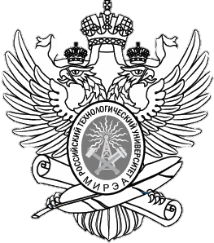 